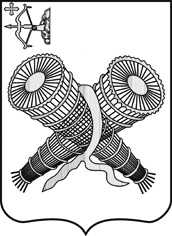 АДМИНИСТРАЦИЯ ГОРОДА СЛОБОДСКОГОКИРОВСКОЙ ОБЛАСТИПОСТАНОВЛЕНИЕот 17.08.2018 № 1800г. Слободской Кировской областиО внесении изменений в постановление администрации города Слободского от 24.07.2015 № 1563В соответствии со статьями 7, 43 Федерального закона от 06.10.2003 № 131-ФЗ «Об общих принципах организации местного самоуправления в Российской Федерации» администрация города Слободского ПОСТАНОВЛЯЕТ:1. Внести изменения в постановление администрации города Слободского  от 24.07.2015 № 1563 «Об утверждении Порядка оплаты взноса на капитальный ремонт общего имущества в многоквартирных домах в части помещений, находящихся в муниципальной собственности муниципального образования «город Слободской», а именно:	1.1. Изложить п.2.8 Порядка в новой редакции: 2.8. «Перечисление ежемесячных взносов осуществляется администрацией города Слободского за счет средств бюджета муниципального образования «город Слободской» за жилые и нежилые помещения в порядке и сроки, предусмотренные договорами, указанными в подразделах 2.1 и 2.2 настоящего Порядка (в случае, если указанные договоры не заключены, - в срок до 25 числа месяца, следующего за расчетным месяцем), на основании счетов в разрезе каждого специального счета, выставленных региональным оператором (если выставление счетов предусмотрено договором), с приложением расчетов, указанных в подразделе 2.5 настоящего Порядка и реестров, указанных в подразделе 2.1 и 2.2  настоящего Порядка».	1.2. Изложить п.3.7 Порядка в новой редакции: 3.7. «Перечисление ежемесячных взносов на специальные счета осуществляется администрацией города Слободского за счет средств бюджета муниципального образования «город Слободской» за жилые и нежилые помещения, находящиеся в муниципальной собственности в порядке и сроки, предусмотренные договором, указанным в пункте 3.1 настоящего Порядка,  на основании счетов, выставленных Получателем средств (если выставление счетов предусмотрено договором), с приложением расчетов, указанных в пункте 3.5 настоящего Порядка и реестров, указанных в подразделе 3.1 настоящего Порядка».2. Организационному отделу администрации города Слободского  обнародовать постановление на официальном сайте администрации города Слободского.3. Контроль за выполнением настоящего постановления возложить на первого заместителя главы администрации Вайкутиса П.О.Глава города Слободского                                          И.В.Желвакова